Other measures of locationQuartilesListed DataGrouped DataNotationLower Quartile:					Median:Upper Quartile:					57th Percentile:Measures of Spread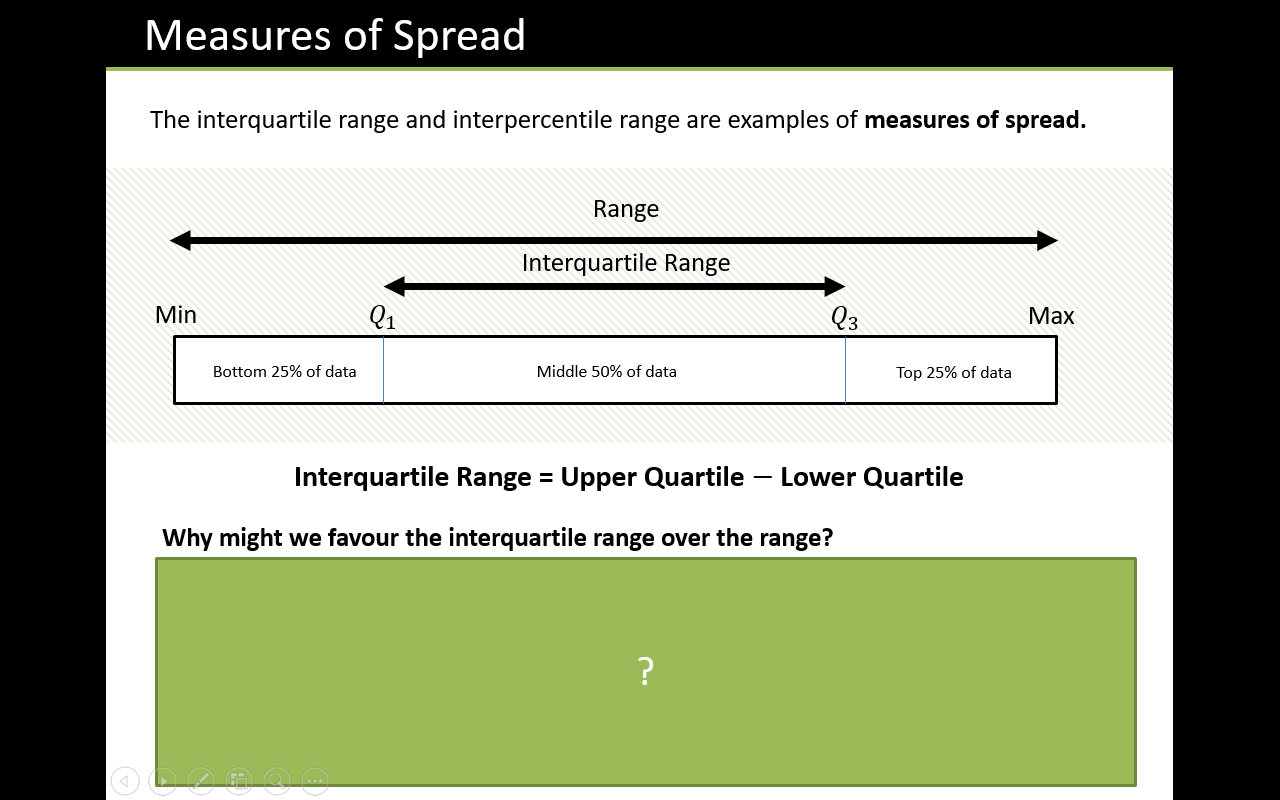 Test your understanding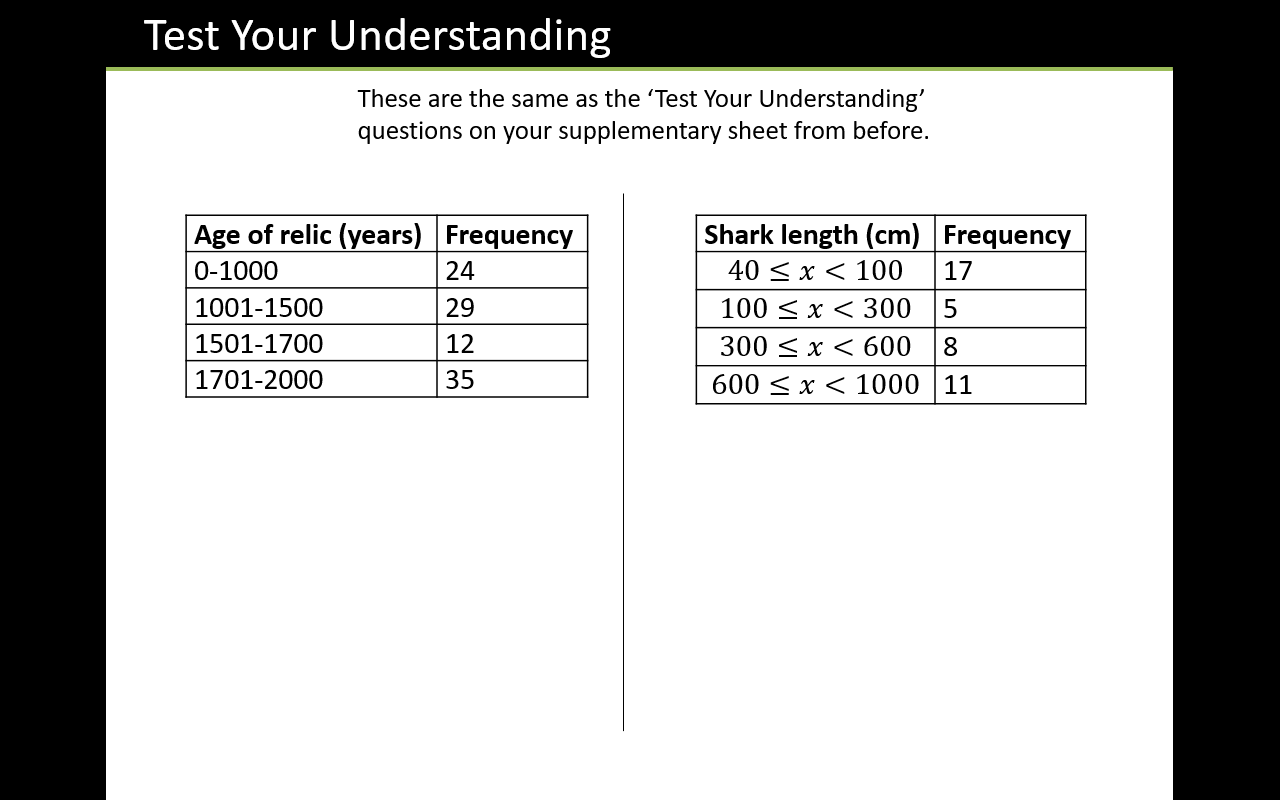 Q1) S1 May 2013 Q4 (continued)The following table summarises the times, t minutes to the nearest minute, recorded for a group of students to complete an exam.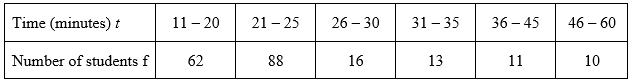 (c) 	Show that the estimated value of the lower quartile is 18.6 to 3 significant figures.																												(1)(d) 	Estimate the interquartile range of this distribution.																		(2)Q2) S1 June 2005 Q2The following table summarises the distances, to the nearest km, that 134 examiners travelled to attend a meeting in London. (c)	Use interpolation to estimate the median Q2, the lower quartile Q1, and the upper quartile Q3 of these data.Q3) The ages of 300 houses in a village are recorded given the following table of results.Use linear interpolation to estimate the lower quartile, upper quartile and hence the interquartile range.Q4)A cyber-café recorded how long each user stayed during one day giving the following results.Use linear interpolation to estimate:The lower quartile.The upper quartile.The 90th percentile.Q5)Find the interquartile range for the distance travelled by commuters.ItemsPosition of LQ & UQLQ & UQ54710ItemsPosition of LQ & UQLQ & UQ54710Distance (km)Number of examiners41–45446–501951–605361–703771–901591–1506Age  (years)Number of housesLength of stay (minutes)Number of housesDistance (to the nearest mile)Number of commuters0 – 91010 – 191920 – 294330 – 392540 – 49850 – 59660 – 69570 – 79380 – 891